Cesena, 21/1/22Circolare 84-2021				  				Agli alunni e alle famiglieAl personale della scuola tuttoAl RSPP e referente COVID prof. CastagnoliAlla segreteria didattica tutta, per istruzioni da dare alle famiglieOggetto: faq per le famiglie degli alunni per quarantene, dad di classe, e invio esiti tamponiAl fine di risolvere le molte domande che stanno pervenendo via mail e via telefono alle segreterie scolastiche, si riportano nella presente circolare le indicazioni aggiornate, rispetto alla circolare 78, per le procedure relative a classi con due o tre positiviSi fa presente anzitutto che queste procedure, sicuramente non semplici da attuare né semplici da capire, non sono una decisione del DS, ma sono l’applicazione di NORME NAZIONALI VIGENTI:- il DL 1/22 del 7/1/22- la nota MIUR-Ministero Salute 11 del 8/1/22,- la Circolare Ministero Salute 60136 del 30/12/21- La circolare ASL Regione ER 7095 del 7/1/22Tutte queste norme sono in allegato alla presente circolare sul sito di istituto.Si fa presente inoltre che il DS non dispone né emana quarantene, essendo le quarantene provvedimenti sanitari. La scuola si limita a informare, nelle mail che arrivano agli alunni, che IN BASE ALLA CIRCOLARE 11 DEL 8/1/22 alcuni alunni sono soggetti a quarantena.Il DS informa dell’attivazione delle procedure previste dalla Circolare 11 del 8/1/22 tramite mail rivolta all’intero corpo alunni della classe. Non sono possibili altre vie di comunicazione quindi si prega le famiglie di consultare più volte al giorno la gmail di istituto del singolo allievo, di cui tutti sono dotati da inizio anno.La circolare 11 del 8/1/22  non chiariva da quando andava calcolato l’inizio della quarantena. L’ASL Cesena, Ufficio Igiene Pubblica, Settore Scuole, ci ha chiarito che la quarantena degli alunni non vaccinati o vaccinati da più di 120 giorni parte dall’ultimo giorno in frequenza del secondo alunno positivo (di cui la scuola ha notizia). Ciò anche nel caso che la classe da due positivi passi a tre positivi noti.In funzione di questo chiarimento, avuto il 19/1, il sottoscritto ha comunicato con sue mail di rettifica del 20/1 le corrette date di avvio della quarantena per le classi sottoposte a procedura (con due o tre positivi). Resta fermo che i provvedimenti individuali di quarantena spettano all’Asl, e se arrivano agli alunni le famiglie devono seguire date e istruzioni indicate nei provvedimenti individuali, anche quando non coerenti con le indicazioni ricevute dalla scuola. L’avvio e conclusione della DAD (per alcuni o per tutti in base ai due o tre positivi per classe), invece, essendo provvedimento didattico, spetta solo alla scuola, che segue quanto indicato nella circolare 11 del 8/1/22 che è anche a firma del MIUR. Si comprende pertanto che l’attivazione della misura della DAD (misura didattica) e la comunicazione all’Asl da parte della scuola delle due o tre positività può essere fatta tempestivamente dalla scuola se e solo se le famiglie degli alunni positivi inviano gli esiti tamponi prontamente e ESCLUSIVAMENTE a ufficio.didattica@ispascalcomandini.itSi prega di non inviare gli esiti tamponi né alla dirigenza né a singoli AA o docenti, quindi non usare le mail del tipo nome.cognome@ispascalcomandini.itPer il rientro a scuola degli alunni sottoposti alla misura della quarantena L’ASL Cesena, Ufficio Igiene Pubblica, Settore Scuole, il 20/1 con nota scritta ha comunicato a tutte le scuole della provincia che “l’ammissione a scuola dovrà avvenire previa comunicazione dell’esito del tampone negativo alla scuola”.Dunque la scuola sarà oggetto del ricevimento di tutti gli esiti tamponi negativi di tutti gli alunni sottoposti a quarantena, e si può capire che questa è una situazione di difficile gestione se non c’è coordinamento. Pertanto si fa presente che è necessario standardizzare l’oggetto della mail con cui si invia il tampone, per agevolare il lavoro della segreteria didattica che potrà ricevere anche fino a 100-200 mail al giorno di esiti tamponi.Si chiede pertanto a tutti gli alunni e le famiglie che devono inviare esiti tamponi e/o provvedimenti di inizio quarantena, fine quarantena ecc. di specificare NELL’OGGETTO DELLA MAIL:Nome alunno, Cognome alunno, Classe e sezione, Plesso (ITI o IPSIA, Pascal o Comandini), “tampone negativo del giorno X”, “tampone positivo del giorno X”, “inizio quarantena dal giorno X”, “fine quarantena dal giorno X”.Es. NELL’OGGETTO MAIL: “Tizio Caio, 3L IPSIA, tampone negativo del giorno 10/1”In questo modo l’ufficio didattica sarà in grado di processare l’enorme invio di provvedimenti che ci si aspetta di ricevere, considerando che per ogni classe tutti i soggetti a quarantena devono mandare il tampone negativo e abbiamo numerose classi sottoposte alla procedura ad oggi (più del 30%).Si ricorda infine che il rientro a scuola con uscita da quarantena e tampone negativo è consentito se e solo se l’alunno è asintomatico. Se l’alunno è sintomatico, anche con tampone negativo non deve venire a scuola e va sentito il medico di baseE’ possibile anche rientrare a scuola senza sottoporsi al tampone ma in questo caso dopo 14 giorni dalla data di inizio quarantena/DAD. In tutti i casi, tutti gli alunni assenti in una classe sottoposta a procedura per due o tre positivi sono automaticamente autorizzati alla DAD per 14 giorni dall’inizio della DAD (comunicato via mail dal DS alla classe e ai docenti della classe).I tamponi possono essere effettuati gratuitamente dagli alunni presso le farmacie convenzionate, se l’alunno ha il provvedimento di quarantena. Consultate la circolare ASL Regione ER 7095 del 7/1/22 qui allegata.Per denunciare una positività, la scuola accetta anche un tampone fai da te. Per il rientro a scuola e per uscire dalla quarantena il tampone fai da te non è valido e non è riconosciuto dall’ASL e dunque dalla scuola.Fatte  queste importanti premesse, seguono alla pagina successiva le faq per attivazione dad e quarantena di classe, per invio esiti tamponi ecc.FAQD. Quando scatta la dad e la quarantena di classe?R. In base a circolare MIUR/MIN SALUTE 8/1/22 n. 11 e successivi chiarimenti ASL scatta alle scuole superiori già con due positivi, se essi hanno frequentato la scuola nel lasso di tempo di dieci giorni l’uno dall’altro. Con due positivi, vanno in DAD e in quarantena solo gli alunni non vaccinati, o vaccinati con prima dose, o vaccinati da più di 120 giorni o guariti dal COVID da più di 120 giorniLa DAD di dieci giorni per tutta la classe e la quarantena differenziata in base allo stato vaccinale di 0-5-10 giorni scatta al terzo positivo, ma si conta l’inizio di quarantena e DAD sempre dall’ultimo giorno in frequenza del secondo caso positivo.D. Quanto dura la quarantena?R. Dura dieci giorni, sia con due che tre positivi, per gli alunni non vaccinati o vaccinati con prima doseR. Dura cinque giorni se vi sono tre positivi, per gli alunni vaccinati o guariti da più di 120 giorniD. Quanto dura la DAD?La DAD, essendo misura didattica distinta dalla quarantena (DAD è fare scuola da casa, quarantena è stare in casa isolati, non poter uscire, e non avere contatti) ha in base a circolare MIUR/MIN SALUTE 11 del 8/1/22 durata e applicazione diversa dalla quarantena.Sia con due che con tre positivi, la DAD dura dieci giorni. Con tre positivi la DAD la fanno tutti gli alunni, ANCHE i vaccinati con tre dosi. Con due positivi, la DAD la fanno tutti TRANNE gli alunni vaccinati con tre dosi o guariti e vaccinati con due dosi da meno di 120 giorniD. A chi inviare esiti tamponi e provvedimenti di quarantena e/o richieste di DAD per singoli alunni?R. Non al dirigente, ma a ufficio.didattica@ispascalcomandini.itSpecificando nell’oggetto (vedi esempio sopra riportato) se è provvedimento di quarantena, esito tampone negativo o positivo.Per attivare la DAD è sempre necessario accompagnare la mail con esito tampone positivo oppure provvedimento di quarantena per contatto stretto. Senza questa documentazione di appoggio non si attiva la DAD.DETTAGLIO DELLA CIRCOLARE MIUR-MINISTERO SALUTE DEL 8/1/22 PER LE SCUOLE SUPERIORIPer alunni e personale della Scuola secondaria di I e II grado e percorsi di istruzione e formazione professionale (IeFP)In presenza di un caso di positività nella classe vengono disposte le seguenti misure.Per gli allievi frequentanti la stessa classe del caso positivo si prevede:- attività didattica: in presenza, con l’obbligo di indossare mascherina di tipo FFP2 per almeno 10 giorni; si raccomanda di non consumare pasti a scuola a meno che non possa essere mantenuta una distanza interpersonale di almeno due metri;- misura sanitaria: Auto-sorveglianza.Per il personale (della scuola ed esterno) che ha svolto attività in presenza nella classe del casopositivo per almeno 4 ore, anche non continuative, nelle 48 ore precedenti l’insorgenza del caso,si applica la misura sanitaria dell’Auto-sorveglianza.In presenza di due casi positivi nella classe, le misure previste sono differenziate in funzione dello stato vaccinale:A) per gli alunni che non abbiano concluso il ciclo vaccinale primario o che lo abbiano concluso dapiù di 120 giorni, che siano guariti da più di 120 giorni e ai quali non sia stata somministrata la dose di richiamo si prevede:- attività didattica: è sospesa l’attività in presenza, si applica la didattica digitale integrata per ladurata di dieci giorni;- misura sanitaria: quarantena della durata di 10 giorni con test di uscita - tampone molecolare oantigenico - con risultato negativo.B) per gli alunni che abbiano concluso il ciclo vaccinale primario, o che siano guariti, da meno di120 giorni e per coloro ai quali sia stata successivamente somministrata la dose di richiamo, si  prevede:-attività didattica: in presenza con l’obbligo di indossare mascherina di tipo FFP2 per almeno 10 giorni; si raccomanda di non consumare pasti a scuola a meno che non possa essere mantenuta una distanza interpersonale di almeno due metri;-misura sanitaria: Auto-sorveglianza.Per il caso in esame corre l’obbligo di precisare che, alla luce della nuova normativa, i requisiti perpoter frequentare in presenza, seppur in regime di Auto – sorveglianza, devono essere dimostratidall’alunno interessato.Per il personale (della scuola ed esterno) che ha svolto attività in presenza nella classe dei casi positivi per almeno 4 ore, anche non continuative, nelle 48 ore precedenti l’insorgenza del primo caso, si applica quanto previsto dalla Circolare del Ministero della Salute 0060136-30/12/2021-DGPRE per i contatti stretti vedi paragrafo 4.In presenza di almeno tre casi di positività nella classe vengono disposte le seguenti misure.Per gli allievi frequentanti la stessa classe dei casi positivi si prevede:- attività didattica: è sospesa l’attività in presenza, si applica la didattica a distanza perla durata di dieci giorni;- misura sanitaria: si applica quanto previsto dalla Circolare del Ministero della Salute0060136-30/12/2021 per i contatti stretti , vedi paragrafo 4.Per il personale (della scuola ed esterno) che ha svolto attività in presenza nella classe dei casi positivi per almeno 4 ore, anche non continuative, nelle 48 ore precedenti l’insorgenza del primo caso, si applica quanto previsto dalla Circolare del Ministero della Salute 0060136-30/12/2021-DGPRE-DGPRE-P per i contatti stretti, vedi paragrafo 4.In tutti i casi il regime precauzionale dell’Auto-sorveglianza prevede:“è fatto obbligo di indossare mascherine di tipo FFP2 per almeno 10 giorni dall’ultima esposizione al caso. Il periodo di Auto-sorveglianza termina al giorno 5. E’ prevista l’effettuazione di un test antigenico rapido o molecolare per la rilevazione dell’antigene Sars-Cov-2 alla prima comparsa dei sintomi e, se ancora sintomatici, al quinto giorno successivo alla data dell’ultimo contatto stretto con soggetti confermati positivi al Covid 19- in presenza di sintomi non si accede a scuola.Se sono un Contatto stretto (ad ALTO RISCHIO) come mi comporto?Per i soggetti non vaccinati o che non abbiano completato il ciclo vaccinale primario (i.e. abbiano ricevuto una sola dose di vaccino delle due previste) o che abbiano completato il ciclo vaccinale primario da meno di 14 giorni: rimane inalterata l’attuale misura della quarantena prevista nella durata di 10 giorni dall’ultima esposizione al caso, al termine del quale periodo risulti eseguito un test molecolare o antigenico con risultato negativo;Per i soggetti che abbiano completato il ciclo vaccinale primario da più di 120 giorni, e che abbiano tuttora in corso di validità il green pass, se asintomatici: la quarantena ha durata di 5 giorni, purché al termine di tale periodo risulti eseguito un test molecolare o antigenico con risultato negativo;Per i soggetti asintomatici che abbiano ricevuto la dose booster, oppure abbiano completato il ciclo vaccinale primario nei 120 giorni precedenti, oppure siano guariti da infezione da SARS-CoV-2 nei 120 giorni precedenti, non si applica la quarantena ed è fatto obbligo di indossare mascherina di tipo FFP2 per almeno 10 giorni dall’ultima esposizione al caso. Il periodo di Auto-sorveglianza termina al giorno 5.È prevista l’effettuazione di un test antigenico rapido o molecolare per la rilevazione dell’antigene Sars-Cov-2 alla prima comparsa dei sintomi e, se ancora sintomatici, al quinto giorno successivo alla data dell’ultimo contatto stretto con soggetti confermati positivi al Covid 19.Legenda:No quarantena solo autosorveglianzaQuarantena di cinque giorniQuarantena di dieci giorniIl Dirigente scolasticoProf. Francesco Postiglione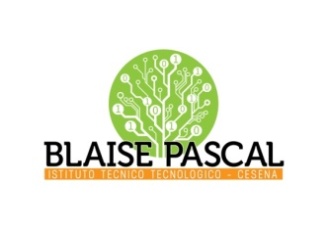 ISTITUTO Superiore 
Pascal-ComandiniP.le Macrelli, 100 
47521 Cesena 
Tel. +39 054722792 
Cod.fisc. 90076540401 - Cod.Mecc. FOIS01100L
FOIS0100L@istruzione.itFOIS0100L@pec.istruzione.it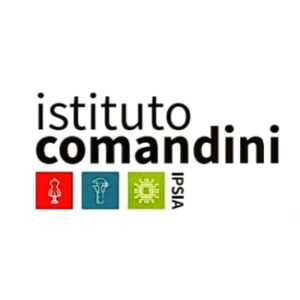 